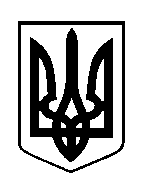 ШОСТКИНСЬКА РАЙОННА РАДАВОСЬМЕ СКЛИКАННЯПОСТІЙНА КОМІСІЯМАНДАТНА, З ПИТАНЬ ДЕПУТАТСЬКОЇ ЕТИКИ, ЗАКОННОСТІ, ПРАВОПОРЯДКУ, ОСВІТИ, ОХОРОНИ ЗДОРОВ'Я, КУЛЬТУРНОГО РОЗВИТКУ ТА СОЦІАЛЬНОГО ЗАХИСТУ___________________________________________________________________ ПРОТОКОЛ № 6засідання постійної комісіїм. Шостка                                                                                 15 грудня 2021 рокуПОРЯДОК  ДЕННИЙ:Питання, що вносяться на розгляд сесії районної ради:Про внесення змін та доповнень до Районної програми соціального захисту населення на 2017-2021 роки.Доповідає: Могила В.М. – начальник управління соціального захисту населення Шосткинської районної державної адміністрації. Про внесення змін до рішення районної ради від 16 грудня 2020 року «Про утворення та обрання постійних комісій Шосткинської районної ради восьмого скликання».     Доповідає: Шаповал Н.О. – радник голови  Шосткинської районної ради. Про внесення змін до рішення районної ради від 11 лютого 2021 року «Про організацію прийому громадян депутатами районної ради восьмого скликання».Доповідає: Шаповал Н.О. – радник голови  Шосткинської районної ради.Про внесення змін до рішення районної ради від 19 травня 2021 року «Про Програму відзначення державних свят, визначних та пам'ятних дат у Шосткинському районі на 2021 рік».Доповідає: Шаповал Н.О. – радник голови  Шосткинської районної ради.Про затвердження символіки Шосткинського району.Доповідає: Шаповал Н.О. – радник голови Шосткинської районної ради.Звіт голови районної ради про свою діяльність.Доповідає: Сокол В.М. –  голова  Шосткинської районної ради.Звіт про виконання плану роботи районної ради на 2021 рік.Доповідає: Шаповал Н.О. – радник голови  Шосткинської районної ради.Про план роботи районної ради на 2022 рік.Доповідає: Шаповал Н.О. – радник голови  Шосткинської районної ради.Інші  питання, що вносяться на розгляд постійної комісії :Про план роботи постійної комісії на І півріччя 2022 року.Доповідає: Прохоровська І.М. –  голова постійної  комісії.10. Про рішення Сумської обласної ради від 23.07.2021 року «Про Комплексну обласну програму «Правопорядок на 2021-2025 роки».Доповідає: Прохоровська І.М. –  голова постійної  комісії.11. Про рішення Сумської обласної ради від  29.10.2021 року «Про внесення змін до Обласної комплексної програми соціального захисту населення на 2017-2021 роки».Доповідає: Прохоровська І.М. –  голова постійної  комісії.12. Про рішення Сумської обласної ради від 29.10.2021 року «Про Обласну цільову програму «Молодь Сумщини» на 2021-2025 роки».Доповідає: Прохоровська І.М. –  голова постійної  комісії.1.СЛУХАЛИ: Про внесення змін та доповнень до Районної програми соціального захисту населення на 2017-2021 роки.Доповідає: Могила В.М. – начальник управління соціального захисту населення Шосткинської районної державної адміністрації.Постійна комісія вирішила:Проєкт рішення з даного питання схвалити та рекомендувати внести на розгляд сесії районної ради.                           Голосували: «за» –  одноголосно.2. СЛУХАЛИ: Про внесення змін до рішення районної ради від 16 грудня     2020 року «Про утворення та обрання постійних комісій Шосткинської районної ради восьмого скликання».     Доповідає: Шаповал Н.О. – радник голови  Шосткинської районної ради.Постійна комісія вирішила:Проєкт рішення з даного питання схвалити та рекомендувати внести на розгляд сесії районної ради.                            Голосували: «за» –  одноголосно.3. СЛУХАЛИ: Про внесення змін до рішення районної ради від 11 лютого 2021 року «Про організацію прийому громадян депутатами районної ради восьмого скликання».Доповідає: Шаповал Н.О. – радник голови  Шосткинської районної ради.Постійна комісія вирішила:Проєкт рішення з даного питання схвалити та рекомендувати внести на розгляд сесії районної ради.                            Голосували: «за» –  одноголосно.4. СЛУХАЛИ: Про внесення змін до рішення районної ради від 19 травня 2021 року «Про Програму відзначення державних свят, визначних та пам'ятних дат у Шосткинському районі на 2021 рік».Доповідає: Шаповал Н.О. – радник голови  Шосткинської районної ради.Постійна комісія вирішила:Проєкт рішення з даного питання схвалити та рекомендувати внести на розгляд сесії районної ради.                            Голосували: «за» –  одноголосно.5. СЛУХАЛИ: Про затвердження символіки Шосткинського району.Доповідає: Шаповал Н.О. – радник голови Шосткинської районної ради.ВИСТУПИЛИ:Картавий В.Г. – член постійної комісії.Пропоную верхню частину герба змінити на таку, яку має вигляд верхня частина герба Глухівської міської територіальної громади, де зображено дві золоті булави, як у герба Глухова, затвердженого у 1782 році, або внести уточнення в опис герба, що стосується Глухова, а саме в частині, яка відображає історичні традиції Глухівщини. Глухів багато років був гетьманською столицею, а символом гетьманської влади були булава та пернач. В описі герба зазначено, що на щиті зображено дві перехрещені золоті булави.Сокол В.М. – голова Шосткинської районної ради.Автор символіки Шосткинського району Володимир Єфремов враховував історичні особливості усіх об'єднаних чотирьох районів: Глухівського, Шосткинського, Ямпільського та Середино-Будського. Мельник О.В. – член постійної комісії.Прапор має срібний колір, який на мою думку виглядає не естетично. Прононую скоригувати колір прапору.Прохоровська І.М. – голова постійної комісії.Пропоную голосувати за ескіз герба Шосткинського району з уточненням в описі герба в частині елементів, що стосується Глухівщини.                             Голосували: «за» –  8,                                                «утримались» – 1.Прохоровська І.М. – голова постійної комісії.Пропоную голосувати за ескіз прапора Шосткинського району відповідно проекту рішення з даного питання.                            Голосували: «за» –  8,                                               «утримались» – 1.Постійна комісія вирішила:Проєкт рішення з даного питання схвалити та рекомендувати внести на розгляд сесії районної ради.                            Голосували: «за» –  одноголосно.6. СЛУХАЛИ: Звіт голови районної ради про свою діяльність.Доповідає: Сокол В.М. –  голова  Шосткинської районної ради.Постійна комісія вирішила:Проєкт рішення з даного питання схвалити та рекомендувати внести на розгляд сесії районної ради.                            Голосували: «за» –  одноголосно.7. СЛУХАЛИ: Звіт про виконання плану роботи районної ради на 2021 рік.Доповідає: Шаповал Н.О. – радник голови  Шосткинської районної ради.Постійна комісія вирішила: Проєкт рішення з даного питання схвалити та рекомендувати внести на розгляд сесії районної ради.                            Голосували: «за» –  одноголосно.8. СЛУХАЛИ: Про план роботи районної ради на 2022 рік.Доповідає: Шаповал Н.О. – радник голови  Шосткинської районної ради.Постійна комісія вирішила:Проєкт рішення з даного питання схвалити та рекомендувати внести на розгляд сесії районної ради.                            Голосували: «за» –  одноголосно.9. СЛУХАЛИ: Про план роботи постійної комісії на І півріччя 2022 року.Доповідає: Прохоровська І.М. –  голова постійної  комісії.Постійна комісія вирішила:                          Рішення прийняти (рішення додається).                            Голосували: «за» –  одноголосно.10. СЛУХАЛИ: Про рішення Сумської обласної ради від 23.07.2021 року «Про Комплексну обласну програму «Правопорядок на 2021-2025 роки».Доповідає: Прохоровська І.М. –  голова постійної  комісії.Постійна комісія вирішила:                        Рішення прийняти (рішення додається).                            Голосували: «за» –  одноголосно.11. СЛУХАЛИ: Про рішення Сумської обласної ради від  29.10.2021 року «Про внесення змін до Обласної комплексної програми соціального захисту населення на 2017-2021 роки».Доповідає: Прохоровська І.М. –  голова постійної  комісії.Постійна комісія вирішила:            Рішення з даного питання прийняти до відома.                             Голосували: «за» –  одноголосно.12. СЛУХАЛИ: Про рішення Сумської обласної ради від 29.10.2021 року «Про Обласну цільову програму «Молодь Сумщини» на 2021-2025 роки».Доповідає: Прохоровська І.М. –  голова постійної  комісії.Постійна комісія вирішила:                      Рішення прийняти (рішення додається).                            Голосували: «за» –  одноголосно.Голова постійної комісії                                                       І.ПрохоровськаСекретар постійної комісії                                                   І.ЧерноштанПрисутні депутати:Прохоровська І.М., Хроль О.В.,  Черноштан І.М., Картавий В.Г.,      Кащенко Т.О., Мельник О.В., Слукіна Т.П., Штанюк О.Т., Штогрин О.Т.Відсутні:Босак Н.Є. – виробнича необхідність,Горбасьов В.В. – виробнича необхідність,Прохор Н.О. – виробнича необхідність.Присутні:Сокол В.М. – голова Шосткинської районної ради,Шарамко І.М. – заступник голови Шосткинської районної ради,Шаповал Н.О. – радник голови Шосткинської районної ради,Могила В.М. – начальник управління соціального захисту населення Шосткинської районної державної адміністрації.